Academic/ELL Earth Science AGENDAApril 4, Wednesday:	B DayTake out your agenda from Monday, Mar 19WARM-UPS:  CAREFULLY LISTEN TO INSTRUCTIONSWe will review the groundwater zones, artesian formations, and water table wellsCONTENT OBJECTIVE: Today you will understand that:freshwater resources are influenced by geologic processes and the activities of humans. Key concepts include:Identifying sources of fresh water including rivers, springs, and aquifers, with reference to the hydrologic cycleEarth’s fresh water supply is finite. Geological processes, such as erosion, and human activities, such as waste disposal, can pollute water supplies. Language Objective:  Today you will:Using a diagram, differentiate between water table wells and artesian wellsList the factors that contribute to Karst TopographyDescribe/Identify the subsurface geology (rock)Label the cave features that formOutline the Chesapeake Bay watershed using what you have learned about watersheds, topography, and dividesOBJECTIVES:	 Groundwater Zones and Karst TopographyNOTES:  GROUNDWATER, WELLS, and KARST TOPOGRAPHYKARST topography and CAVES https://www.youtube.com/watch?v=PpbxFpAZmSQ  3-D animationhttps://www.youtube.com/watch?v=e G9b_xOLXCE  follows animation: subtitleshttps://www.youtube.com/watch?v=DEaSCs661h8  review of terms – subtitlesNOTES: Cave formations (dripstone)Chesapeake Bay Watershed Map LabWork in your group to complete the labTEST REVIEW: Questions?EXIT TICKET: IF we have time:Choose a partner for the word sortMs. Hutson and I will select the group of 3 if there is an odd numberTake out your groundwater notes fom Mar 19Match the definitions to the groundwater vocabulary termsMs. Hutson and I will check your workFill out your vocabulary chart/tableKeep the chart but return all slips of paper back into the baggie and return the baggie to Ms. Hutson or Mrs. FrancisHOMEWORK:Complete the test review (March 21 agenda): TEST on surface and groundwater on FRIDAYTest REVIEW: Water Moving Underground & Review of the Water CycleLabel the Groundwater Zones.  									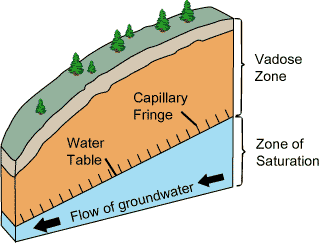 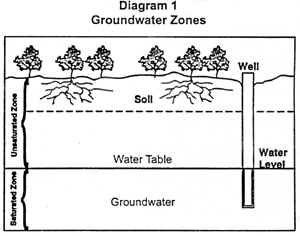 Identify the following locations on the diagram:______ 1. Capillary fringe______ 2. Dry section______3. Soil water storage______4. Water table______5. Zone of aeration______6. Zone of saturationIdentify which of the following affect the depth of the water table.  If it is a factor, choose “a” = “yes”.  If it is not a factor, choose “b” = “no”.______7 Season			a = Yes		b = No______8 Climate______9 Condensation ______10 Type of impermeable rock (under the zone of saturation)______11 Soil thickness______12 Slope______13 Which of the following best represents the relationship between depth of water table and well-water levels?A				B				C			Water table rises, well level 	Water table lowers or rises,	Water table rises, well levelDecreases; Water table sinks, 	Well water level remains 	rises; Water table falls, well Well level rises			the same.			Level decreases______14 Which of the following best represents groundwater near wells after usage?A			B			C			D____________________39 Term used ____________________15 Term used to describe permeable rocks or deposits (sediments) that transmit and carry water in sufficient quantities to supply wells.______16 Which diagram represents a water table well? (Choose from A & B below)______17 Which diagram represents an artesian well? (Choose from A & B below)	A						B18 -19 Which description best fits the groundwater in the following locations (Choose from A, B, C): Warm all yearWarm in summer, cool in winterAverage annual temperature for the regionDrawing NOT to scale:									Surface									_____ 18_____19							____________________ 20 What type of bedrock is found in Karst topography?________________________________________21 List one other feature of Karst topography.Diagram the cave formations in the space provided:								a. Column or pillar								b. Stalactite								c. StalagmitePhase Changes, Water Cycle, & “All the World’s Water” _____25. The majority of Earth’s water is located in/asAtmospheric waterInland lakes, rivers, streamsIn Ice Caps & GlaciersGroundwaterOceans_____26. The majority of Earth’s fresh water is located in/asAtmospheric waterInland lakes, rivers, streamsIn Ice Caps & GlaciersGroundwaterOceans_____27. The majority of Earth’s useable fresh water (Where we get the majority of our     	freshwater).Atmospheric waterInland lakes, rivers, streamsIn Ice Caps & GlaciersGroundwaterOceans_____28. The hydrosphere involves water located in which of the following?AtmosphereGeosphereBoth a & bPhase change diagramCarefully examine the phase change diagram and use the information to answer the following:			29					30.                                                    32	31	                                                    33_________________________29 (Phase change)_________________________30_________________________31_________________________32_________________________33_____34. The cooling processes include 29 & 3029 & 3231 & 32The Water Cycle:  Label the diagram of the water cycle.\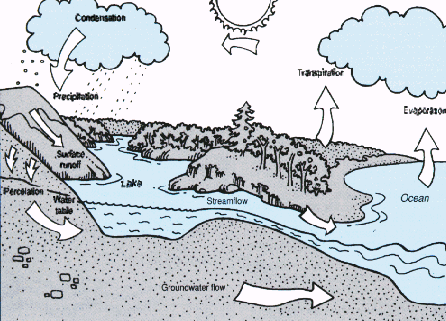 2010 International Water Law ProjectCondensationEvaporationInfiltrationPrecipitationRun-offTranspirationSurface Water Test Review1.  Vocabulary:	Using a diagram, illustrate and label the following vocabulary terms:WatershedTributary River SystemDrainage BasinDivideGradientDischargeChannelDescribe how channel shape and water flow will change in a river/stream over time.Describe the relationship among energy and the 3 ways in which rivers/streams transport/carry material.Compare & contrast depositional & erosional features of streams/rivers.  Identify these features by name.Compare & contrast flash floods & river floodsUsing a diagram, illustrate the parts of young rivers/streams, middle-aged rivers/streams, and mature rivers/streams.  Discuss the changes in energy and direction of erosion (vertical vs. horizontal) and the effect on formation of stream features.Discuss the headward erosion in rivers/streams and compare this with the erosion evident in waterfalls, including the explanation of why waterfalls are continually moving back.Karst Topography:	Differentiate among Stalactites, Stalagmites, and Columns or Pillars.  Where do you generally find these features?NAMES:Chesapeake Bay Watershed:		Mapping ActivityUse the attached answer sheet to complete this lab activityRead the attached information on the Chesapeake Bay:Write a brief description of a watershed/drainage basinWhat is the Chesapeake Bay (physiographic feature)?DESCRIBE the Chesapeake Bay WatershedOutline the Chesapeake Bay Watershed on your map. What is the name of the line you drew?What feature would you look to find if this was a topographic map?How many major rivers are tributaries (smaller streams that feed larger streams/river systems) to the Bay on the WEST side of the Bay?How many rivers/streams are tributaries to the Bay on the EAST side? Use the attached map to name the Rivers on the WEST side of the Bay RIVERS		____________________8 	_______________________12____________________9 	_______________________13____________________10 	_______________________14____________________11					 ________________________ 15. Which river contributes the MOST water to the Chesapeake (based on size of the WATERSHED)?Identify ALL of the states/districts that have watersheds that drain into the Chesapeake Bay (how many states affect the Bay?)  ________________________________16 	___________________________________20________________________________17	___________________________________21________________________________18	___________________________________22________________________________19 	NAMES:Chesapeake Bay Watershed Map Lab Answer SheetComplete the chart for questions #1 - #3Chesapeake Bay Watershed Outline
______________________4				____________________15______________________5				____________________16______6						____________________17______7						____________________18______________________8				____________________19______________________9				____________________20______________________10				____________________21______________________11				____________________22______________________12______________________13______________________14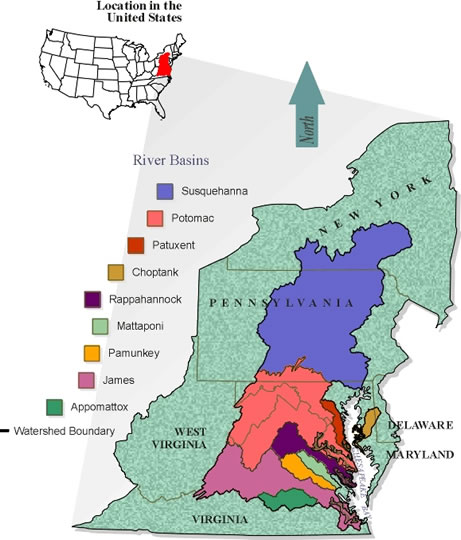 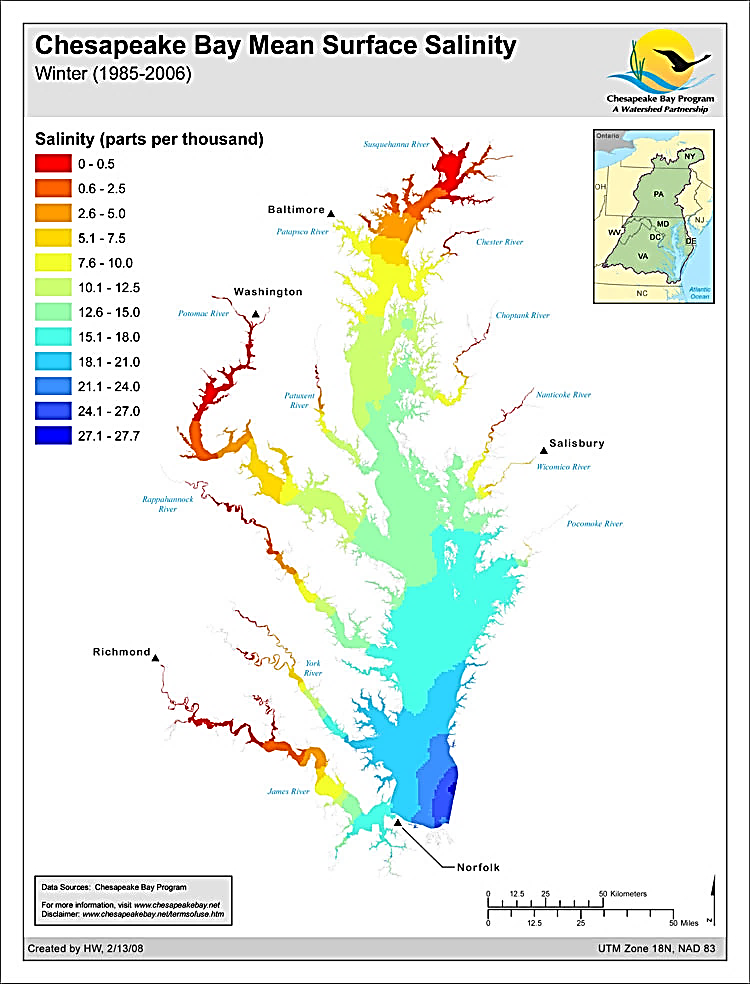 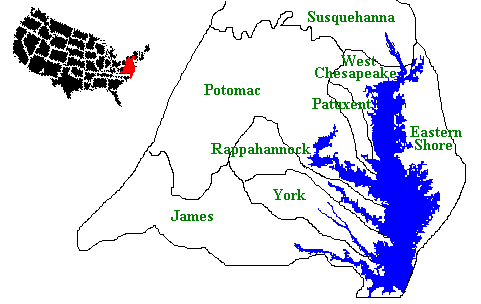 Bay Geography. The Chesapeake Bay is an estuary: a body of water where fresh and salt water mix. ... The Bay itself is about 200 miles long, stretching from Havre de Grace, Maryland, to Virginia Beach, Virginia. The Bay's width ranges from four miles near Aberdeen, Maryland, to 30 miles near cape Charles, Virginia.Watershed/Drainage Basin DESCRIPTIONChesapeake Bay (physiographic feature)Chesapeake Bay Watershed DESCRIPTION